REGIONAL COMMONWEALTH IN THE FIELD OF COMMUNICATIONS (RCC)BOARD OF THE COMMUNICATIONS ADMINISTRATIONS 
COORDINATION COUNCIL OF THE CIS MEMBER-STATES ON THE INFORMATIZATION AT THE RCCDecision № 55/25-5On the preparation of the RCC CA for the World Telecommunication Standardization Assembly 2020 (WTSA-20)16-17 September 2019 	Protocol №55/25Having heard and discussed information on this issue, taking into account that the world telecommunication standardization Assembly will be held from 17 to 27 November 2020, Hyderabad, India, taking into account also that the 4th Global standardization Symposium will be held on the eve of November 16, 2020, taking into account that WTSA-20 will define the work program of the ITU Standardization Sector (ITU-T) for the next four-year period, recognizing the importance of research conducted by ITU-T for the further development of information and telecommunications technologies, as well as the positive experience of joint preparation of communications administrations for ITU international forums, guided by the " Plan of preparation of communications Administrations of the RCC for the ITU world telecommunication standardization Assembly 2020», approved by The decision of the RCC Board of the CAs Heads and the Coordination Council №253/24-5 dated October 9-10, 2018, Ashgabat (Turkmenistan), as well as the Regulation on the procedure for interaction of the RCC with international and regional organizations in order to prepare the RCC for the ITU and UPU forums,The Heads decided:Instruct the RCC Commission for the coordination of international cooperation to continue working on the implementation of the " Plan for the preparation of RCC Communications Administrations for the ITU World Telecommunication Standardization Assembly 2020 (WTSA-2O)”.Approve the preliminary draft of the RCC's General proposals for vase-20 (RCC OP) (Annex 1, in electronic form). Consider it appropriate for the RCC CA:to continue work on the formation of the RCC CA to the WTSA-20) (Annex 2),prepare and submit to the Executive Committee of the RCC by November 15, 2019 proposals for RCC candidates for the leadership positions of the WTSA-20 and the governing bodies of the ITU-T Sector.4. Instruct the RCC Commission for coordination of international cooperation to report on the results of its work on this issue at the next joint meeting of the RCC Board of the CAs Heads and the Coordination Council.Nur-Sultan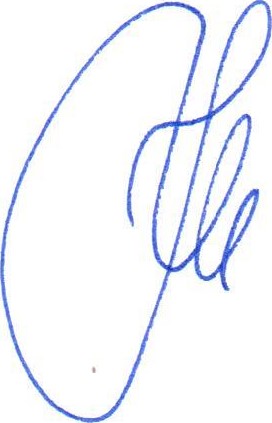 Chairman
K.Yu. Noskov